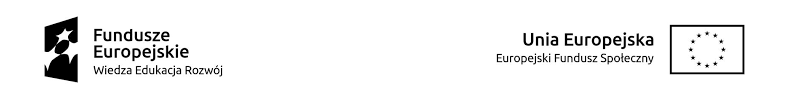 HARMONOGRAM ODBYWANIA SIĘ SPOTKAŃ Z W RAMACH weryfikacji wewnętrznej w projekcie pt. „RAZEM MOŻEMY WIĘCEJ”POWR.01.04.00-00-0012/18MIEJSCE: ul. Jana Pawła II 1, 23-300 Janów Lubelski
L.p.Imię i nazwisko Uczestnika/czkiData spotkaniaGodziny spotkania1.Uczestnik 122.06.202010.00-11.002.Uczestnik 222.06.202011.00-12.003.Uczestnik 3 22.06.202012.00-13.004.Uczestnik 422.06.202013.00-14.005.Uczestnik 522.06.202014.00-15.006.Uczestnik 623.06.202010.00-11.007.Uczestnik 723.06.202011.00-12.008.Uczestnik 823.06.202012.00-13.009.Uczestnik 923.06.202013.00-14.0010.Uczestnik 1023.06.202014.00-15.00